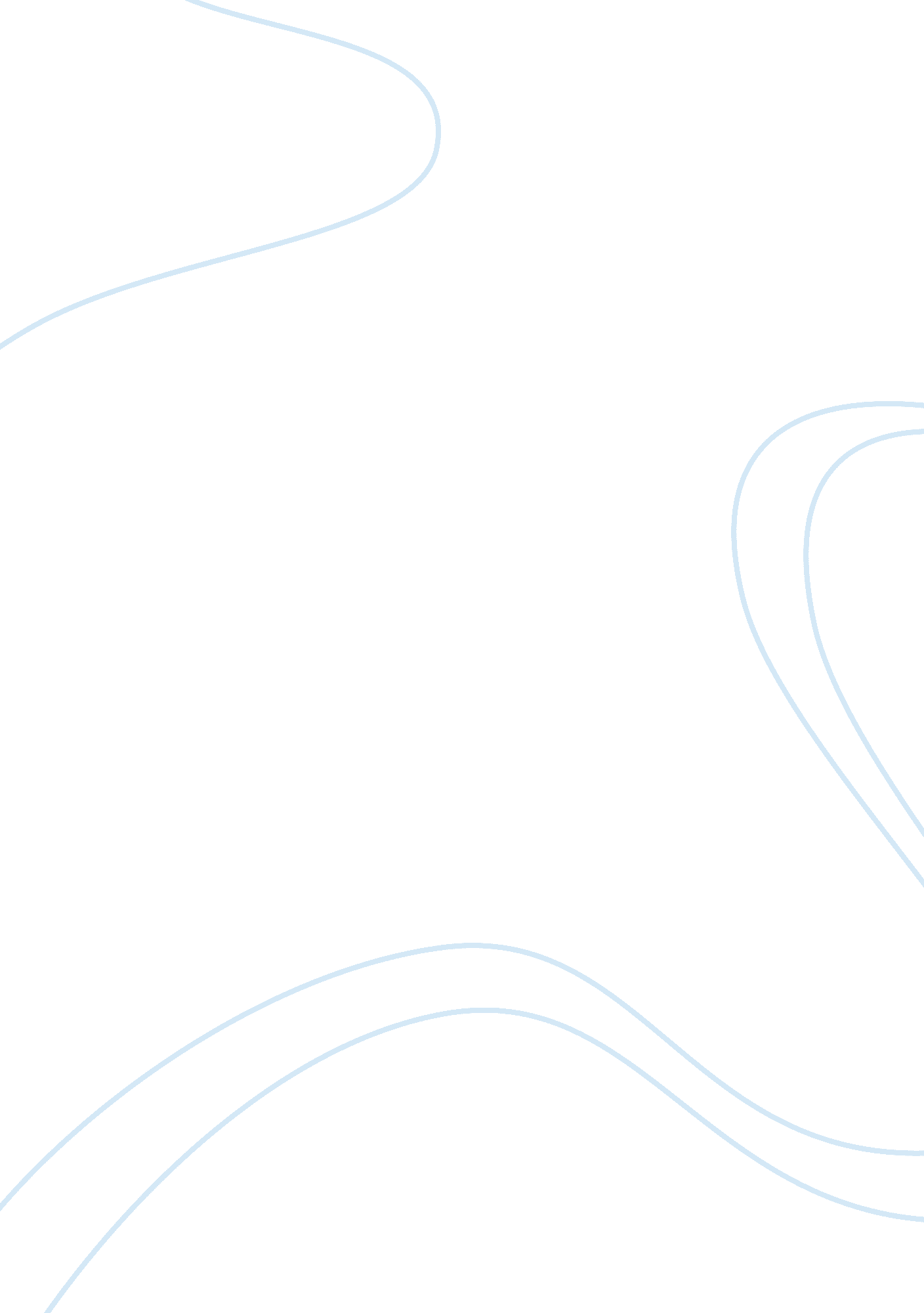 The reason why mark begich lost in the alaska senate race reason why greg orman l...Science, Social Science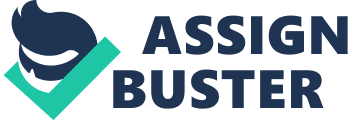 The reason why Mark Begich lost in the Alaska Senate Race / Reason why Greg Orman lost in the Kansas Senate Race due Reasons Why Mark Begich Lost The prediction that Mark Begich would win was based on his triumph in developing Alaska, after his success in 2008. That year, Alaskans maintained a different perspective on policy issues. Although there are rumors that not all votes were counted, Sullivan’s economic policy significantly reduced Begich’s popularity. With the national budget biased towards energy, Alaska would economically benefit from a Republican senator, as he stands a greater chance of being elected in the National Committee. Again, the accelerated growth of Obama’s unpopularity in Alaska impacted negatively on Mark Begich’s reputation. Notably, Alaska is a republican state, and Begich’s current policy proved not enough to counter this fact. 
Reasons Why Orman Lost 
Greg Orman’s assumed that his reputation was enough to acquire a senate seat as an independent candidate. By being neither a committed republican nor a democrat, Orman’s success majorly depended on his policy. To his disappointment, independent voter’s turnout was lower than expected. Secondly, the women that Greg Orman anticipated to support his reproductive health policy never turned out to vote as expected. 
In addition, Greg Ormans affection to the republicans reduced his popularity among the democrats. In history, Greg’s actions leaned more in support of republicans. He voted for Mitt Romney in 2012, supported Ryan’s budget philosophy, and criticized Obama care. His little Caucasian with democrats, such as supporting Obama in 2008, does not make him a neutral candidate. Unexpectedly, Kansas voters especially democrats realized Greg’s immature independency and hence gave Pat Robert an advantage. 